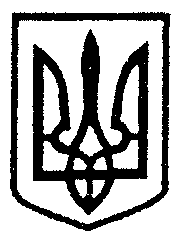 МІНІСТЕРСТВО ОСВІТИ І НАУКИ УКРАЇНИНАКАЗм. Київ15. 03. 2019 р.									№  357Про проведення Всеукраїнськогошекспірівського конкурсу студентських дослідницьких і креативних проектівімені Віталія КейсаВідповідно до Положення про студентські професійні творчі конкурси, турніри, затвердженого наказом Міністерства освіти і науки України від 27.09.2016 № 1150, зареєстрованого у Міністерстві юстиції України 13.10.2016 за № 1358/29488, з метою виявлення філологічно обдарованої молоді, стимулювання науково-дослідницької, творчої активності студентів НАКАЗУЮ:1. Провести у травні-листопаді 2019 року Всеукраїнський шекспірівський конкурс студентських дослідницьких і креативних проектів імені Віталія Кейса.2. Затвердити:1) склад організаційного комітету Всеукраїнського шекспірівського конкурсу студентських дослідницьких і креативних проектів імені Віталія Кейса, що додається;2) склад журі Всеукраїнського шекспірівського конкурсу студентських дослідницьких і креативних проектів імені Віталія Кейса, що додається;3) правила проведення Всеукраїнського шекспірівського конкурсу студентських дослідницьких і креативних проектів імені Віталія Кейса, що додаються.4) Запорізький національний університет базовим закладом вищої освіти з проведення Всеукраїнського шекспірівського конкурсу студентських дослідницьких і креативних проектів імені Віталія Кейса 
(далі – Конкурс).3. Державній науковій установі «Інститут модернізації змісту освіти» (Завалевський Ю. І.) здійснити організаційно-методичне забезпечення Конкурсу.2	4. Установити, що витрати на відрядження учасників, керівників, членів оргкомітету і журі здійснюються за рахунок організацій та установ, у яких вони відповідно навчаються або працюють.5. Витрати на організацію і проведення Конкурсу здійснити за рахунок коштів із джерел, не заборонених законодавством.6. Організаційному комітету надіслати рішення про результати Конкурсу  за встановленою формою та звіт про підсумки проведення Конкурсу до Державної наукової установи «Інститут модернізації змісту освіти» у двотижневий строк після його проведення.7. Контроль за виконанням цього наказу покласти на заступника Міністра  Рашкевича Ю. М.          								Затверджено              								Наказ Міністерства освіти								і науки України							          від  15.03.2019  № 357 СКЛАД організаційного комітету Всеукраїнського шекспірівського конкурсу студентських дослідницьких і креативних проектів імені Віталія КейсаЗатвердженоНаказ Міністерства    освіти і науки України  від 15.03.2019 № 357 Склад журіВсеукраїнського шекспірівського конкурсу студентських дослідницьких і креативних проектів імені Віталія КейсаЗатвердженоНаказ Міністерства    освіти і науки Українивід 15.03.2019 № 357 ПРАВИЛА  проведення Всеукраїнського шекспірівського конкурсу студентських дослідницьких і креативних проектів імені Віталія КейсаІ. Загальні засади1. Всеукраїнський шекспірівський конкурс студентських дослідницьких і креативних проектів імені Віталія Кейса (далі – Конкурс) проводиться з метою інтенсифікації шекспірознавчих студій в Україні, популяризації спадщини Вільяма Шекспіра в студентському середовищі, виявлення філологічно обдарованої молоді, а також стимулювання науково-дослідницької і творчої активності студентів як важливого чинника формування фахівців нового типу.2. Конкурс проводиться у три етапи:І етап - до 10 жовтня 2019 року у закладах вищої освіти;ІІ етап - до 10 листопада 2019 року у базовому закладі вищої освіти (оцінювання проектів);ІІІ етап - 30 листопада 2019 року у базовому закладі вищої освіти (публічний захист проектів, визначення переможців).3. Офіційна мова Конкурсу: українська.ІІ. Вимоги до виконання й оформлення конкурсних робіт. 1. Обсяг тексту дослідницького проекту не повинен перевищувати 
25 сторінок (шрифт TimesNewRoman 14, інтервал 1,5, поля 20 мм з усіх боків). Він має містити: вступ, де розкривається актуальність і новизна теми, основну частину, висновки та список використаних джерел. Посилання в тексті роботи подаються у квадратних дужках із зазначенням порядкового 
номеру цитованого джерела (згідно зі списком використаних джерел) та відповідної сторінки: [12, с. 67].До дослідницького проекту додаються резюме українською і англійською мовами (1200-1500 знаків) та відгук наукового керівника. На титульному листі роботи (додаток 1) вказується шифр (не більше трьох слів). 2. Креативний проект має включати власне творчий аудіо/візуальний компонент і опис – 5-10 сторінок україномовного тексту, в якому представлено обґрунтування креативного проекту, відображено його актуальність, короткий огляд здобутків попередників у відповідній сфері (живопис, музика, відеографіка тощо) та новизну. 2До опису креативного проекту додаються резюме українською і англійською мовами (500-1500 знаків). Якщо проект здійснювався під керівництвом фахівця, то має бути доданий його відгук. На титульному листі опису вказується шифр (не більше трьох слів).3. Відомості про автора і наукового керівника дослідницького (креативного) проекту подаються в окремому запечатаному конверті під тим самим шифром за формою (додаток).4. У випадку подання робіт з порушенням вимог цих правил, журі має право відхилити їх від участі в Конкурсі.5. Конкурсні проекти надсилаються на адресу Українського міжуніверситетського навчально-наукового шекспірівського центру (69063, 
м. Запоріжжя, вул. Жуковського, 66, Запорізький національний університет) до 20 жовтня. На конверті обов’язково має бути зазначено: «На Всеукраїнський шекспірівський конкурс імені Віталія Кейса».6. Електронні версії тексту дослідницьких (формат rtf чи pdf) і креативних проектів надсилаються на електронну пошту Конкурсу: konkurs.keisa@gmail.com. Файли великого обсягу рекомендується розміщати на файлових сховищах Google. Диск або Dropbox, надаючи доступ за посиланням, яке надсилається на вищевказану електронну адресу.ІІІ. Критерії оцінювання.1. Оцінювання текстів дослідницьких проектів здійснюється за наступними критеріями:- актуальність обраної проблематики для українського шекспірознавства (0-3 бали);- кореляція тематики й методології дослідницького проекту зі світовим шекспірознавчим дискурсом (0-2 бали);- наукова новизна (0-5 балів);- самостійність аналітики, аргументованість суджень (0-15 балів);- логіка структурування наративу, грамотність, стиль (0-5 балів). 2. Оцінювання креативних проектів здійснюється за наступними критеріями:- оригінальність творчого задуму (0-5 балів);- художньо-естетичний рівень креативного проекту (0-15 балів);- кореляція проекту з сучасним шекспірівським дискурсом (0-5 балів);- логіка структурування опису, його грамотність і стиль (0-3 бали);3. За результатами оцінювання дослідницьких і креативних проектів журі конкурсу виставляє бали, на основі яких формується рейтинг учасників Конкурсу та визначаються його фіналісти. До фіналу виходять конкурсанти, які отримали не менше 15 балів. 34. Публічний захист дослідницьких проектів оцінюється за наступними критеріями: самостійність та наукова новизна (0-3 бали);обґрунтованість основних положень і висновків (0-10 балів);презентаційні навички і чіткість викладення матеріалу (0-3 бали);вміння вести науковий діалог (0-4 бали).5. Публічний захист креативних проектів оцінюється за такими критеріями:оригінальність творчого задуму (0-3 бали);художньо-естетичний рівень (0-10 балів);вміння презентувати креативний проект (0-4 бали);придатність проекту для практичного застосування в освітній сфері та/чи інформаційному просторі (0-3 бали). 6. Дослідницькі і креативні проекти, представлені на Конкурс, не рецензуються і авторам не повертаються. 7. Перебіг Конкурсу та його результати висвітлюються на веб-сайті «Український шекспірівський портал» (shakespeare.in.ua).ІV. Учасники конкурсу1. У Конкурсі можуть брати участь студенти (курсанти), які здобувають освіту за освітнім ступенем бакалавр, магістр та PhD.2. Учасники беруть участь у Конкурсі індивідуально.3. Учасники Конкурсу відповідають за достовірність інформації, поданої на розгляд журі, та дотримання принципів академічної доброчесності.4. Відносини засновників Конкурсу з його учасниками щодо використання об’єктів авторського або суміжних прав переможців регулюються нормативно-правовими актами, прийнятими відповідно до вимог Цивільного кодексу України, Закону України «Про авторське право і суміжні права».V. Апеляція1. Апеляції щодо результатів другого етапу подаються на електронну пошту Конкурсу (konkurs.keisa@gmail.com) і розглядаються журі Конкурсу протягом трьох днів після їх оголошення на сайті Українського шекспірівського порталу (shakespeare.in.ua).2. Апеляції щодо третього етапу приймаються і розглядаються апеляційною комісією Конкурсу в день проведення публічного захисту.VІ. Порядок визначення переможців1. Журі Конкурсу визначає переможців за сумою балів, отриманих на другому та третьому етапах. 4Перше місце присуджується учасникам, які отримали 46-50 балів. Друге місце присуджується учасникам, які отримали 41-45 балів.Третє місце присуджується учасникам, які отримали 35-40 балів.2. Переможці Конкурсу нагороджуються дипломами І–ІІІ ступенів. Дипломи підписує Міністр освіти і науки України.3. Шість переможців, які отримали найбільшу кількість балів, нагороджуються грошовими преміями Союзу українок Америки. 4. Підсумки Конкурсу та перелік переможців затверджуються наказом МОН України.Додатокдо Правил проведення Всеукраїнського шекспірівського конкурсу студентських дослідницьких і креативних проектів імені Віталія Кейса(пункт 3 розділу ІІ)Відомості про автора і наукового керівника дослідницького (креативного) проекту1. Шифр проекту___________________________________________________2. Тема проекту____________________________________________________ 3. Прізвище, ім'я, по батькові автора __________________________________ 4. Найменування закладу вищої освіти _________________________________5. Факультет, курс, рівень вищої освіти (бакалавр, магістр, РhD)___________6. Місце проживання ________________________________________________ 7. Контактний телефон, електронна адреса _____________________________8. Прізвище, ім'я, по батькові наукового керівника _______________________9. Науковий ступінь, вчене звання, посада, місце роботи наукового керівника__________________________________________________________________ __________________________________________________________________Міністр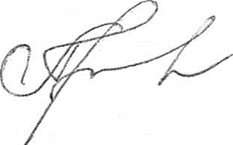              Л. М. ГриневичСтріха Максим Віталійовичзаступник Міністра освіти і науки України, голова оргкомітету;заступник Міністра освіти і науки України, голова оргкомітету;заступник Міністра освіти і науки України, голова оргкомітету;ЗавалевськийЮрій Івановичв.о. директора Державної наукової установи «Інститут модернізації змісту освіти», заступник голови оргкомітету;в.о. директора Державної наукової установи «Інститут модернізації змісту освіти», заступник голови оргкомітету;в.о. директора Державної наукової установи «Інститут модернізації змісту освіти», заступник голови оргкомітету;Фролов Микола Олександровичректор Запорізького національного університету, заступник голови оргкомітету;ректор Запорізького національного університету, заступник голови оргкомітету;ректор Запорізького національного університету, заступник голови оргкомітету;Торкут Наталія Миколаївнаначальник Українського міжуніверситетського навчально-наукового шекспірівського центру Запорізького національного університету;начальник Українського міжуніверситетського навчально-наукового шекспірівського центру Запорізького національного університету;начальник Українського міжуніверситетського навчально-наукового шекспірівського центру Запорізького національного університету;СафоновЮрій Миколайовичзаступник директора Державної наукової установи  «Інститут модернізації змісту освіти»;заступник директора Державної наукової установи  «Інститут модернізації змісту освіти»;заступник директора Державної наукової установи  «Інститут модернізації змісту освіти»;Юдіна Світлана Павлівназавідувач сектору Державної наукової установи «Інститут модернізації змісту освіти»;завідувач сектору Державної наукової установи «Інститут модернізації змісту освіти»;завідувач сектору Державної наукової установи «Інститут модернізації змісту освіти»;Морошкіна Галина Федорівнадекан факультету іноземної філології Запорізького національного університету;декан факультету іноземної філології Запорізького національного університету;декан факультету іноземної філології Запорізького національного університету;Васильчук Геннадій Миколайовичпроректор з наукової роботи Запорізького національного університету;проректор з наукової роботи Запорізького національного університету;проректор з наукової роботи Запорізького національного університету;Болдуєва Оксана Валеріївнав.о. начальника науково-дослідної частини Запорізького національного університету;в.о. начальника науково-дослідної частини Запорізького національного університету;в.о. начальника науково-дослідної частини Запорізького національного університету;Воронков Вадим Васильовичпомічник ректора Запорізького національного університету;помічник ректора Запорізького національного університету;помічник ректора Запорізького національного університету;Василина Катерина Миколаївназаступник декана факультету іноземної філології Запорізького національного університету;заступник декана факультету іноземної філології Запорізького національного університету;заступник декана факультету іноземної філології Запорізького національного університету;Михайленко Наталія Петрівнаметодист вищої категорії Державної наукової установи «Інститут модернізації змісту освіти».методист вищої категорії Державної наукової установи «Інститут модернізації змісту освіти».методист вищої категорії Державної наукової установи «Інститут модернізації змісту освіти».В. о. директора Державної наукової установи  «Інститут модернізації змісту освіти»В. о. директора Державної наукової установи  «Інститут модернізації змісту освіти»В. о. директора Державної наукової установи  «Інститут модернізації змісту освіти»Ю. І. ЗавалевськийЮ. І. ЗавалевськийВ. о. директора  департаменту вищої освітиВ. о. директора  департаменту вищої освітиВ. о. директора  департаменту вищої освіти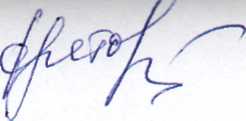    С. С. Кретович   С. С. КретовичТоркут Наталія Миколаївнаначальник Українського міжуніверситетського навчально-наукового шекспірівського центру Запорізького національного університету, доктор філологічних наук, професор, академік АН ВШ України, член Європейської асоціації шекспірознавців (European Shakespeare Research Association), голова журі; Макарик Ірина Римадійсний професор Оттавського університету (Канада), член Асоціації шекспірознавців Америки (Shakespeare Association of America) та Міжнародної шекспірівської асоціації (International Shakespeare Association) (за згодою);Пронкевич Олександр Вікторовичдиректор Інституту філології Чорноморського національного університету імені Петра Могили, доктор філологічних наук, професор, академік АН ВШ України;Бандровська Ольга Трохимівнапрофесор кафедри зарубіжної літератури Львівського національного університету імені Івана Франка, доктор філологічних наук, доцент;Павленко Ірина Яківназавідувач кафедри слов’янської філології Запорізького національного університету, доктор філологічних наук, професор;Жлуктенко Наталія Юріївнапрофесор кафедри зарубіжної літератури Київського національного університету імені Тараса Шевченка, кандидат філологічних наук, професор;Василина Катерина Миколаївназаступник декана факультету іноземної філології Запорізького національного університету, кандидат філологічних наук, доцент;22222Гарбузюк Майя ВолодимирівнаГарбузюк Майя Володимирівнадоцент кафедри театрознавства та акторської майстерності Львівського національного університету імені Івана Франка, кандидат мистецтвознавства, доцент;доцент кафедри театрознавства та акторської майстерності Львівського національного університету імені Івана Франка, кандидат мистецтвознавства, доцент;доцент кафедри театрознавства та акторської майстерності Львівського національного університету імені Івана Франка, кандидат мистецтвознавства, доцент;Лазаренко Дар’я МиколаївнаЛазаренко Дар’я Миколаївнавикладач кафедри англістики та американістики Софійського університету імені Климента Охрицького, член Європейської асоціації шекспірознавців (European Shakespeare Research Association), кандидат філологічних наук (за згодою);викладач кафедри англістики та американістики Софійського університету імені Климента Охрицького, член Європейської асоціації шекспірознавців (European Shakespeare Research Association), кандидат філологічних наук (за згодою);викладач кафедри англістики та американістики Софійського університету імені Климента Охрицького, член Європейської асоціації шекспірознавців (European Shakespeare Research Association), кандидат філологічних наук (за згодою);Марінеско Вікторія ЮріївнаМарінеско Вікторія Юріївнадоцент кафедри теорії та практики перекладу Класичного приватного університету, член Європейської асоціації шекспірознавців (European Shakespeare Research Association), кандидат філологічних наук;доцент кафедри теорії та практики перекладу Класичного приватного університету, член Європейської асоціації шекспірознавців (European Shakespeare Research Association), кандидат філологічних наук;доцент кафедри теорії та практики перекладу Класичного приватного університету, член Європейської асоціації шекспірознавців (European Shakespeare Research Association), кандидат філологічних наук;Москвітіна Дар’я АнатоліївнаМосквітіна Дар’я Анатоліївнадоцент кафедри іноземних мов Запорізького державного медичного університету, член Європейської асоціації шекспірознавців (European Shakespeare Research Association), кандидат філологічних наук, доцент;доцент кафедри іноземних мов Запорізького державного медичного університету, член Європейської асоціації шекспірознавців (European Shakespeare Research Association), кандидат філологічних наук, доцент;доцент кафедри іноземних мов Запорізького державного медичного університету, член Європейської асоціації шекспірознавців (European Shakespeare Research Association), кандидат філологічних наук, доцент;Скакун Ксенія ВолодимирівнаСкакун Ксенія Володимирівнадоцент кафедри англійської філології і зарубіжної літератури Класичного приватного університету, член Європейської асоціації шекспірознавців (European Shakespeare Research Association), кандидат філологічних наук, доцент;доцент кафедри англійської філології і зарубіжної літератури Класичного приватного університету, член Європейської асоціації шекспірознавців (European Shakespeare Research Association), кандидат філологічних наук, доцент;доцент кафедри англійської філології і зарубіжної літератури Класичного приватного університету, член Європейської асоціації шекспірознавців (European Shakespeare Research Association), кандидат філологічних наук, доцент;ТупахінаОлена ВолодимирівнаТупахінаОлена Володимирівнадоцент кафедри німецької філології і перекладу Запорізького національного університету, кандидат філологічних наук, доцент;доцент кафедри німецької філології і перекладу Запорізького національного університету, кандидат філологічних наук, доцент;доцент кафедри німецької філології і перекладу Запорізького національного університету, кандидат філологічних наук, доцент;Черняк Юрій ІвановичЧерняк Юрій Івановичпровідний фахівець лабораторії українознавчих судій Запорізького національного університету, член Європейської асоціації шекспірознавців (European Shakespeare Research Association), кандидат філологічних наук, доцент.провідний фахівець лабораторії українознавчих судій Запорізького національного університету, член Європейської асоціації шекспірознавців (European Shakespeare Research Association), кандидат філологічних наук, доцент.провідний фахівець лабораторії українознавчих судій Запорізького національного університету, член Європейської асоціації шекспірознавців (European Shakespeare Research Association), кандидат філологічних наук, доцент.В. о. директора Державної наукової установи «Інститут модернізації змісту освіти»В. о. директора Державної наукової установи «Інститут модернізації змісту освіти»Ю. І. ЗавалевськийЮ. І. ЗавалевськийВ. о. директора департаменту вищої освітиВ. о. директора департаменту вищої освітиС. С. КретовичС. С. КретовичВ. о. директора Державної наукової установи  «Інститут модернізації змісту освіти»Ю. І. ЗавалевськийВ. о. директора  департаменту вищої освіти    С. С. Кретович